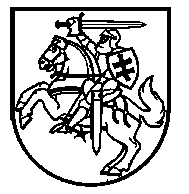 NACIONALINĖ MOKĖJIMO AGENTŪRA
PRIE ŽEMĖS ŪKIO MINISTERIJOSBiudžetinė įstaiga, Blindžių g. 17. 08111 Vilnius, tel. (8 5) 252 6999, 1841, faks. (8 5) 252 6945, el. paštas info@nma.lt. Duomenys kaupiami ir saugomi Juridinių asmenų registre, kodas 288739270.
A. s. LT357300010000189740 „Swedbank“, AB, kodas 73000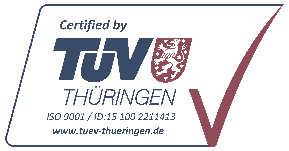 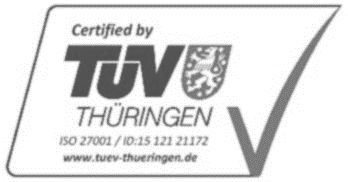 Alytaus rajono vietos veiklos grupeiEl. p. v.vrubliauskiene@alytausrvvg.lt    KopijaLietuvos Respublikos žemės ūkio ministerijosEuropos Sąjungos reikalų ir paramos politikos departamentoProgramos LEADER ir Kaimo plėtros skyriuiEl. p. info@zum.lt                    2024-06-       Nr. BRK-                 Į 2024-05-30   Nr. S-103DĖL VIETOS PLĖTROS STRATEGIJOS KEITIMONacionalinė mokėjimo agentūra prie Žemės ūkio ministerijos (toliau – NMA), įvertinusi Jūsų 2024 m. gegužės 30 d. raštu Nr. S-103 „Dėl vietos plėtros strategijos keitimo“ pateiktą vietos plėtros strategijos Nr. 42VS-KA-15-1-06810-PR001 „Alytaus rajono ir Birštono savivaldybių kaimiškosios teritorijos bendruomenių inicijuota vietos plėtros strategija 2015-2020 metams“ (toliau – VPS), įgyvendinamos pagal Lietuvos kaimo plėtros 2014-2020 metų programos priemonę „LEADER“, keitimą, vadovaudamiesi VPS administravimo taisyklių 82.8.1. ir 82.8.2.1. papunkčiu, informuoja, kad priėmė sprendimą patvirtinti VPS keitimą. Aktualią VPS redakciją prašytume paskelbti VPS vykdytojos internetinėje svetainėje per 5 d. d. nuo šio rašto išsiuntimo dienos.Dėl išsamesnės informacijos galite kreiptis telefonu (8 5) 252 6777, elektroniniu paštu (adresu ineta.petraskiene@nma.lt) arba raštu. Klausdami raštu ar elektroniniu paštu, Jūs turėtumėte nurodyti savo asociacijos pavadinimą, kodą, adresą, telefono numerį. Jums rūpimą informaciją, susijusią su Jūsų administruojama Paraiška, taip pat galėtumėte rasti NMA informaciniame portale https://portal.nma.lt. Kilus daugiau klausimų, informacijos galite teirautis: bendruoju informacijos teikimo telefonu (8 5) 252 6999 arba trumpuoju numeriu 1841, naudojantis MS Teams platforma, elektroniniu būdu – pateikti klausimą NMA interneto svetainės skiltyje „Susisiekite“, raštu arba atvykti pas mus adresu: Blindžių g. 17, Vilnius.Informacija šiame pranešime gali būti konfidenciali ir skirta tik asmeniui, kuriam yra adresuota. Jeigu Jūs šį pranešimą gavote per klaidą, prašome nedelsiant jį sunaikinti ir apie tai informuoti siuntėją. Jūs negalite atskleisti šiame pranešime esančios informacijos.PRIDEDAMA:VPS, 117 lapų.L. e. p. Kaimo plėtros ir paramos regionams departamento LEADER priemonių skyriaus patarėjas,                                                                                                       atliekantis vedėjo funkcijas                                                               Karolis KlinavičiusIneta Petraškienė tel. (8 5) 252 6777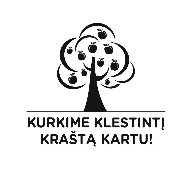 